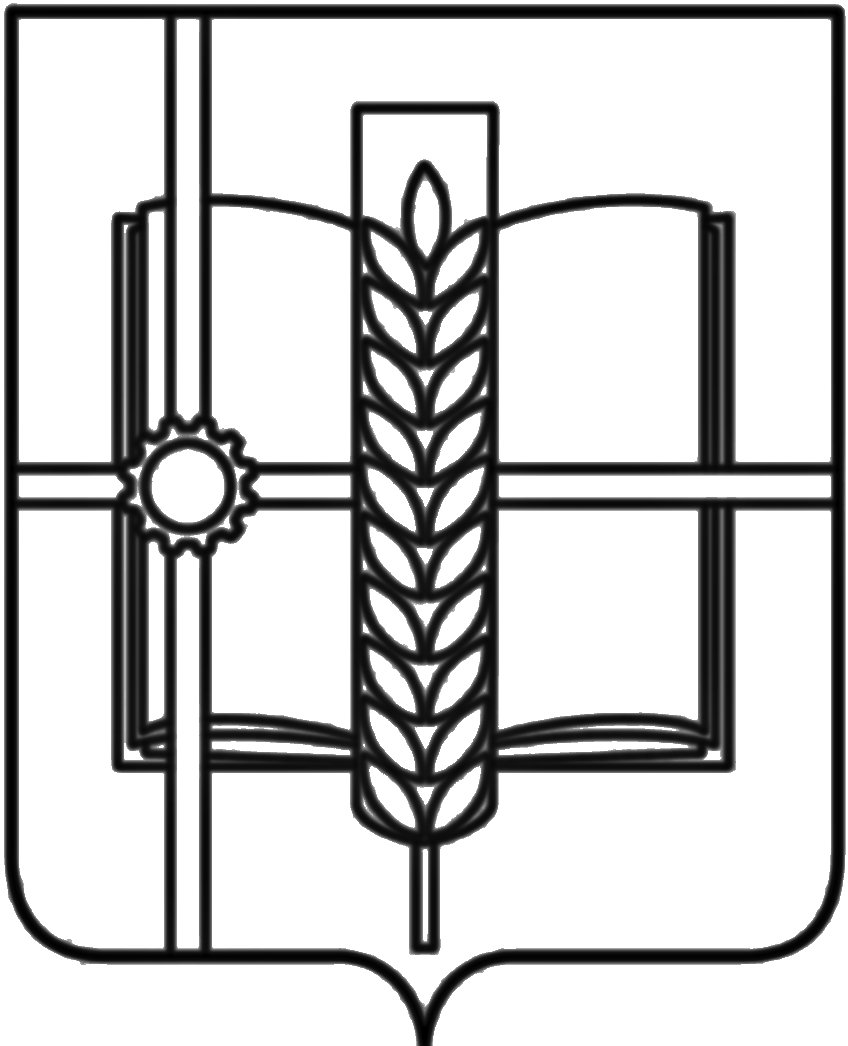 РОССИЙСКАЯ ФЕДЕРАЦИЯРОСТОВСКАЯ ОБЛАСТЬЗЕРНОГРАДСКИЙ РАЙОНМУНИЦИПАЛЬНОЕ ОБРАЗОВАНИЕ«Зерноградское городское поселение»АДМИНИСТРАЦИЯ ЗЕРНОГРАДСКОГО ГОРОДСКОГО ПОСЕЛЕНИЯРАСПОРЯЖЕНИЕот 01.07.2022 № 109г. ЗерноградО назначении должностных лиц, ответственных за профилактику коррупционных правонарушений в Администрации Зерноградского городского поселенияВ соответствии с Федеральным законом от 25.12.2008 года № 273-ФЗ «О противодействии коррупции»:1. Назначить должностных лиц, ответственных за профилактику коррупционных правонарушений в Администрации Зерноградского городского поселения:- Попову Ольгу Александровну - главного специалиста-юриста Администрации Зерноградского городского поселения;- Дорошенко Евгению Сергеевну - ведущего специалиста-юриста Администрации Зерноградского городского поселения;- Ефремову Елену Николаевну - ведущего специалиста (по организационно-правовым и кадровым вопросам) Администрации Зерноградского городского поселения;2. Распоряжение Администрации Зерноградского городского поселения от 30.03.2022 № 67 «О назначении должностных лиц в Администрации Зерноградского городского поселения, ответственных за профилактику коррупционных и иных правонарушений» считать утратившим силу.3. Опубликовать настоящее распоряжение в печатном средстве массовой информации Зерноградского городского поселения «Зерноград официальный» и разместить на официальном сайте Администрации Зерноградского городского поселения в информационно-телекоммуникационной сети «Интернет».4. Контроль за исполнением настоящего распоряжения оставляю за собой.Заместитель главы АдминистрацииЗерноградского городского поселения		                               Н.А. Овчарова  